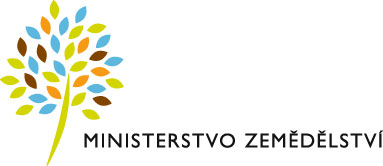 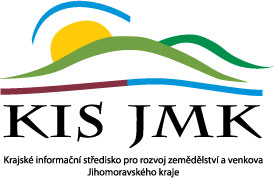 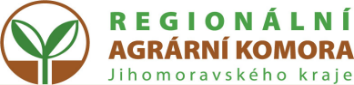 POZVÁNKAna webinář JEDNOTNÁ ŽÁDOST 2021pro žadatele z okresů Blansko, Břeclav, Brno-venkov, Hodonín, Vyškov a Znojmo9. dubna 2021 (pátek) 9:00 – 11:00 hodinOnline(odkaz k připojení obdržíte e-mailem po registraci)Přednášející: Ing. Zuzana PatočkováIng. Michal HolečekIng. Václav Hlaváček, CSc. 	PROGRAM WEBINÁŘE:9:00 zahájení webinářesprávné postupy při podávání jednotné žádosti v roce 2021časté chyby ze strany žadatelů, příklady z praxeinformace o vyhlášení 12. kola PRVdiskuze11:00 ukončení webinářeCÍL WEBINÁŘE:seznámení s novinkami, změnami a podmínkami dotací – Jednotná žádost 2021:agroenvironmentálně-klimatická opatření, LFA, ekologické zemědělství, dobré životní podmínky zvířat, přímé platby, přechodné vnitrostátní podporysprávná zemědělská praxe & cross compliancepříklady časté chybovosti žadatelů, zkušenosti z praxeWebinář pro účastníky je bezplatný.Prosíme o registraci do 8. 4. 2021 (do 12:00) přes webové rozhraní na odkazu: https://forms.office.com/Pages/ResponsePage.aspx?id=naqG7syiaUaw1bVHtBwZkfYfQ7wR70tCusDiF0BBKq1UN1paT0hGQ0IxVDdVUjRaQzRUMVhDS1FMVi4uOrganizační zabezpečení:  Ing. Helena Tušarová, RAK Jmk, tel.: 725 035 960 e-mail: rak@rakjm.cz, kis@kisjm.cz